Приложение  №  8.2.21к ППССЗ по специальности 27.02.03Автоматика и телемеханика на транспорте (железнодорожном транспорте)Паспорт комплекта контрольно-оценочных средствОбласть применения контрольно-оценочных материаловРезультатом освоения дисциплины Математика является  формирование знаний, умений, общекультурных и профессиональных компетенций.Формой промежуточной аттестации по дисциплине являет – дифференцированный зачет (3 семестр). Виды проведения текущего контроля: письменный, устный, комбинированный опрос.1.2.Требования к результатам освоения учебной дисциплины. В результате освоения учебной дисциплины студент должен уметь: 		У1 - использовать методы линейной алгебры; 		У2 - решать основные прикладные задачи численными методами; 		У3 - применять математические методы для решения профессиональных задач; знать: 		З1 - основные понятия и методы основ линейной алгебры, дискретной математики, математического анализа, теории вероятностей и математической статистики; 		З2 - основные численные методы решения прикладных задач.КомпетенцииВ результате  освоения дисциплины у обучающихся формируются общекультурные и профессиональные компетенции:ОК 01. Выбирать способы решения задач профессиональной деятельности применительно к различным контекстамОК 02.  Использовать современные средства поиска, анализа и интерпретации информации и информационные технологии для выполнения задач профессиональной деятельности2. Модели контролируемых компетенцийТаблица 2.1. Модели контролируемых компетенций2.2. Контроль и оценка освоения дисциплины по разделам (темам)Принятые сокращения, З – зачет, , Э – экзамен , НС – накопительная система оценивания, РЗ – решение задач, ПР – проверочная работа, ПР-практическое работа; ВСР – выполнение внеаудиторной самостоятельной работы (домашние работы и другие виды работ или заданий).  Для результатов освоения указывают только коды знаний, умений и компетенций3. Оценка освоения учебной дисциплины	 3.1. Текущая аттестация студентов.Критерии оценки«отлично» - студент полно раскрыл содержание материала в объеме, предусмотренном программой и учебником, изложил материал грамотным языком в определенной логической последовательности, точно используя математическую терминологию и символику; правильно выполнил рисунки, чертежи, графики, сопутствующие ответу; показал умение иллюстрировать теоретические положения конкретными примерами, применять их в новой ситуации при выполнении практического задания; продемонстрировал сформированность и устойчивость используемых при отработке умений и навыков, усвоение ранее изученных сопутствующих вопросов;отвечал самостоятельно без наводящих вопросов учителя. Возможны одна - две неточности при освещении второстепенных вопросов или в выкладках, которые студент легко исправил по замечанию преподавателя«хорошо» - ответ удовлетворяет в основном требованиям на оценку «5», но при том имеет один из недостатков: в изложении допущены небольшие пробелы, не исказившие математическое содержание ответа; допущены один – два недочета при освещении основного содержания ответа, исправленные по замечанию преподавателя; допущены ошибка или более двух недочетов при освещении второстепенных вопросов или в выкладках «удовлетворительно» - неполно или непоследовательно раскрыто содержание материала, но показано общее понимание вопроса и продемонстрированы умения, достаточные для дальнейшего усвоения программного; имелись затруднения или допущены ошибки в определении понятий, использовании математической терминологии, чертежах, выкладках, исправленные после нескольких наводящих вопросов«неудовлетворительно» -  ставится, когда у студента имеются отдельные представления об изученном материале, но все же большая часть материала не усвоена3.2. Самостоятельная работаКритерии оценки«отлично»- задание выполнено в полном объёме на 100%, материал полностью соответствует теме, изложение чёткое, ответы на вопросы исчерпывающие.«хорошо»- задание выполнено на 70%, изложение неточное, студент затрудняется при ответах на вопросы.«удовлетворительно»- задание выполнено на 40-50%, изложение материала вызывает затруднение, ответы на вопросы затруднённые или отсутствуют.«неудовлетворительно»- задание не выполнено в полном объёме.3.3. Практические занятияКритерии оценки«отлично» - работа выполнена полностью; в логических  рассуждениях и обосновании решения нет пробелов и ошибок; в решении нет математических ошибок (возможна одна неточность, описка, не являющаяся следствием незнания или непонимания учебного материала)«хорошо» -  работа выполнена полностью, но обоснования шагов решения недостаточны (если умение обосновывать рассуждения не являлось специальным объектом проверки); допущена одна ошибка или два-три недочета в выкладках, рисунках, чертежах или графиках (если эти виды работы не являлись специальным объектом проверки)«удовлетворительно» - допущены более одной ошибки или более двух-трех недочетов в выкладках, чертежах или графиках, но учащийся владеет обязательными умениями по проверяемой теме «неудовлетворительно» - допущены существенные ошибки, показавшие, что учащийся не владеет обязательными умениями по данной теме в полной мере.3.4. Промежуточная аттестация студентов «отлично» -  ставится при правильном решении задач и правильном ответе на два вопроса из разных разделов, а так же при ответе на дополнительные вопросы;«хорошо» - ставится при правильном решении задач и правильном ответе на  два вопроса без дополнительных вопросов;«удовлетворительно» - ставится при правильном ответе на  вопрос и правильном решении задачи;«неудовлетворительно»- при правильном решении задачи и  отсутствии ответа на вопросы.4. Текущая аттестация студентов.Текущая аттестация по учебной дисциплине «Математика»  проводится в форме контрольных мероприятий (устный опрос, контрольные работы  и пр.), оценивание фактических результатов обучения студентов  осуществляется преподавателем. Объектами оценивания выступают:учебная дисциплина (активность на занятиях, своевременность выполнения различных видов заданий, посещаемость всех видов занятий по аттестуемой дисциплине);степень усвоения теоретических знаний;уровень овладения практическими умениями и навыками по всем видам учебной работы;результаты самостоятельной работы.Активность студента на занятиях оценивается на основе выполненных студентом работ и заданий, предусмотренных данной рабочей программой учебной дисциплины. 4.1. Задания для текущей аттестации.Раздел 1. Комплексные числаТема 1.1 Решение систем уравнений Гаусса.1. Решение систем линейных уравнений методом Гаусса.2. Матрицы и определители. Элементарные преобразования матрицы3.Решение систем линейных уравнений по формулам Крамера.4.Матрицы и определители. Элементарные преобразования матрицы. 5.Решение систем линейных уравнений матричным способом (метод обратной матрицы) 6.Применение различных методов решения систем линейных уравнений в задачах в области профессиональной деятельностиТема 1.2 Основные формы комплексных чиселВопросы для устных (письменных) опросов: 1. Алгебраическая форма комплексного числа2. Тригонометрическая форма комплексного числа3. Показательная форма комплексного числа4. Модуль комплексного числа5. Сопряженные числа6. Аргумент комплексного числа7. Степень числа i8. Геометрический смысл комплексного числаТема 1.3 Действия над комплексными числамиВопросы для устных (письменных) опросов:1. Действия над комплексными числами в алгебраической форме2. Действия над комплексными числами в тригонометрической форме3. Действия над комплексными числами в показательной форме         Раздел 2. Основы дискретной математики Тема 2.1 Основы теории множествВопросы для устных (письменных) опросов: 1. Понятие множества2. Понятие подмножества3. Операции над множествами4. Законы алгебры множеств5. Определение диаграмм Венна-Эйлера6. Понятие декартова произведения множеств7. Понятие бинарного отношения8. Понятие отношения эквивалентностиТема 2.2 Основы теории графовВопросы для устных (письменных) опросов: 1. Неориентированный граф2. Изоморфность двух графов3. Степень вершины графа4. Связный граф5. Плоский граф6. Эйлеров цикл в графе7. Гамильтонов цикл в графе8. Способы задания графов9. Ориентированный графРаздел 3. Основы математического анализаТема 3. 1 Дифференциальное и интегральное исчислениеВопросы для устных (письменных) опросов: 1. Предел функции в точке2. Производная функция в точке3. Основные формулы дифференцирования4. Производная сложной функции 5. Геометрический и физический смысл производной6. Неопределенный интеграл7. Таблица интегралов8. Определенный интегралТема 3.2 Дифференциальные уравненияВопросы для устных (письменных) опросов: 1. Дифференциальное уравнение2. Общее и частное решение дифференциального уравнения3. Дифференциальное уравнение с разделяющимися переменными4. Линейное дифференциальное уравнение 1 порядка5. Однородное дифференциальное уравнение 1 порядка6. Линейное дифференциальное уравнение 2 порядкаТема 3.3 Дифференциальные уравнения в частных производныхВопросы для устных (письменных) опросов: 1. Дифференциальные уравнения в частных производных. 2. Применение дифференциальных уравнений в частных производных при решении профессиональных задачТема 3.4 РядыВопросы для устных (письменных) опросов: 1.  Определение ряда2. Частичные суммы ряда3. Необходимый признак сходимости ряда4. Достаточные признаки сходимости ряда5. Знакочередующийся ряд6. Абсолютная и условная сходимость 7. Степенной ряд8. Область сходимости степенного ряда9. Ряд Тейлора и ряд Маклорена10. Ряд ФурьеРаздел 4. Элементы теории вероятностей и математической статистикиТема 4.1 Вероятность. Теоремы сложения и умножения вероятностейВопросы для устных (письменных) опросов: 1.Классификация событий2.  Классическое определение вероятности3. Теоремы сложения и умножения вероятностей4. Формула полной вероятности5.  Формула БайесаТема 4.2 Случайная величина, ее функция распределенияВопросы для устных (письменных) опросов: 1. Дискретная случайная величина2. Составить закон распределения случайной величины3. Функция распределения F(x), ее график.Тема 4.3 Математическое ожидание и дисперсия случайной величиныВопросы для устных (письменных) опросов: 1. Математическое ожидание случайной величины 2. Дисперсия, среднее квадратическое отклонениеРаздел 5. Основные численные методыТема 5.1 Численное интегрирование. Вычисление определенных интеграловВопросы для устных (письменных) опросов: 1.Вычисление приближенного значения интеграла с помощью формулы прямоугольников 2. Вычисление приближенного значения интеграла с помощью формулы трапеций 3. Вычисление приближенного значения интеграла с помощью формулы СимпсонаТема 5.2 Численное дифференцированиеВопросы для устных (письменных) опросов: 1. Численное дифференцирование2. Формулы приближенного дифференцирования, основанные на интерполяционных формулах Ньютона3. Погрешность в определении производной5. Самостоятельная работа студентовСамостоятельная работа  включает в себя подготовку докладов с презентацией,  работа с дополнительной литературой и ответы на вопросы.Раздел 1. Комплексные числа Тема 1.1 Решение систем уравнений Гаусса.Выполнение тренировочных заданий: «Матрицы и определители. Элементарные преобразования матрицы. Решение систем линейных уравнений матричным способом (метод обратной матрицы) Применение различных методов решения систем линейных уравнений в задачах в области профессиональной деятельности»Тема 1.2 Основные формы комплексных чиселТемы докладов или презентаций:«Комплексные числа», «Основные формы комплексных чисел: алгебраическая, тригонометрическая, показательная», «Геометрическая интерпретация комплексных чисел»..Тема 1.3 Действия над комплексными числамиВыполнение тренировочных и зачетных заданий по теме: « Прикладное применение комплексных чисел при анализе процессов в электрических цепях устройств ЖАТ»Раздел 2. Основы дискретной математики Тема 2.1 Основы теории множествТемы докладов или презентаций:«Георг Кантор – основоположник теории бесконечности», «Парадокс Рассела»Проработка конспектов занятий, учебных изданий и дополнительной литературы (по вопросам к разделам и главам учебной литературы, а также составленных преподавателем). Решение вариативных задач и упражнений.Тема 2.2 Основы теории графовТемы докладов или презентаций:«Леонард Эйлер», «Применение теории графов при решении профессиональных задач в экономике и логистике», «Построение графа по условию ситуационных задач: в управлении инфраструктурами на транспорте; в структуре взаимодействия различных видов транспорта, в формировании технологического цикла оказания услуг на транспорте»Раздел 3. Основы математического анализаТема 3. 1 Дифференциальное и интегральное исчислениеТемы докладов или презентаций:«Развитие интегрального исчисления», «Определение максимума мощности в цепи постоянного тока с применением производной», «Вычисления площадей и объемов при проектировании объектов транспорта с применением определенного интеграла»Систематическая проработка конспектов занятий, учебных изданий и дополнительной литературы. Поиск, анализ и оценка информации (профессиональные базы данных, ресурсы сети Интернет) по содержанию учебного материала и определению профессионально значимых задач. Подготовка сообщений или презентаций Тема 3. 2 Дифференциальные уравненияТемы докладов или презентаций:«Дифференциальные уравнения первого и второго порядка», «Дифференциальные уравнения с разделяющимися переменными», «Однородные уравнения первого порядка», «Линейные однородные уравнения второго порядка с постоянными коэффициентами», «Применение обыкновенных дифференциальных уравнений при решении профессиональных задач».Тема 3.3 Дифференциальные уравнения в частных производныхПроработка конспектов занятий, учебных изданий и дополнительной литературы (по вопросам к разделам и главам учебных изданий, а также составленных преподавателем), поиск, анализ и оценка дополнительной информации по содержанию учебного материала и определению профессионально значимых задачТема 3.4 РядыРешение ситуационных и производственных (профессиональных) задач, определение способов выполнения профессиональных задач, оценка их эффективности и качестваРаздел 4. Элементы теории вероятностей и математической статистикиТема 4.1 Вероятность. Теоремы сложения и умножения вероятностейТемы докладов или презентаций:«Комбинаторные задачи», «Треугольник Паскаля», «История теории вероятностей», «Вероятность и ДНК», «Решение задач на нахождение вероятности события при изучении и планировании рынка услуг на транспорте»Тема 4.2 Случайная величина, ее функция распределенияРешение ситуационных и производственных (профессиональных) задач, определение способов, выполнения профессиональных задач, оценка их эффективности и качества.Тема 4.3 Математическое ожидание и дисперсия случайной величиныТемы докладов или презентаций:«Вероятность и статистика в медицине», «Решение задач на нахождение математического ожидания и дисперсии при оценке эффективности заказов и обслуживания потребителей услуг и при оценке систем надежности, безопасности и качества услуг на железнодорожном транспорте»Проработка конспектов занятий, учебных изданий и дополнительной литературы (по вопросам к разделам и главам учебной литературы, а также составленных преподавателем).Раздел 5. Основные численные методыТема 5.1 Численное интегрирование. Вычисление определенных интеграловПроработка конспектов занятий, учебных изданий и дополнительной литературы (по вопросам к разделам и главам учебной литературы, а также составленных преподавателем). Определение метода и способа выполнения профессиональных задач, оценка их эффективности и качестваТема 5.2 Численное дифференцированиеПроработка конспектов занятий, учебных изданий и дополнительной литературы (по вопросам к разделам и главам учебных изданий, а также составленных преподавателем). Определение метода и способа выполнения профессиональных задач, оценка их эффективности и качества.6. Задания на практические занятияРаздел 1. Практическое занятие № 1Тема 1.1 Решение систем линейных уравнений методом Гаусса.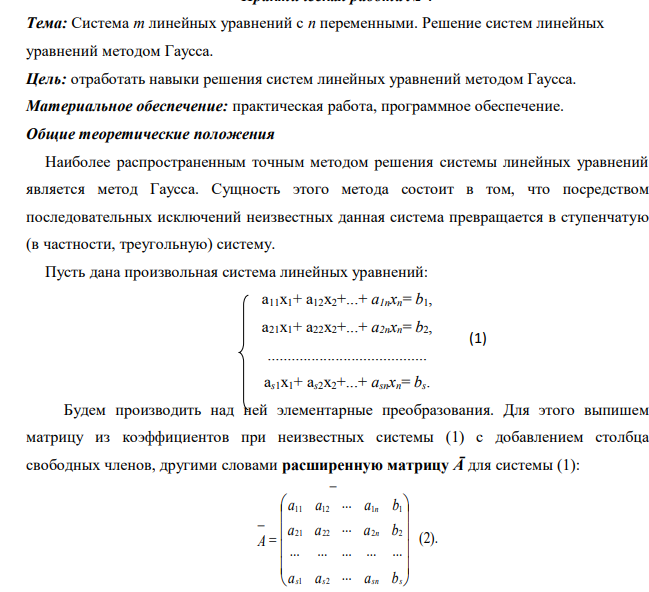 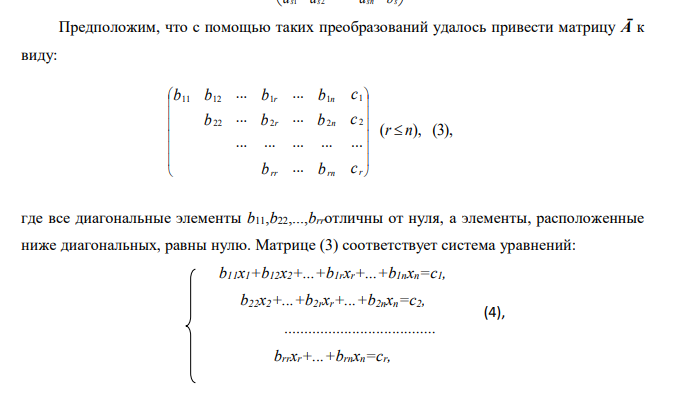 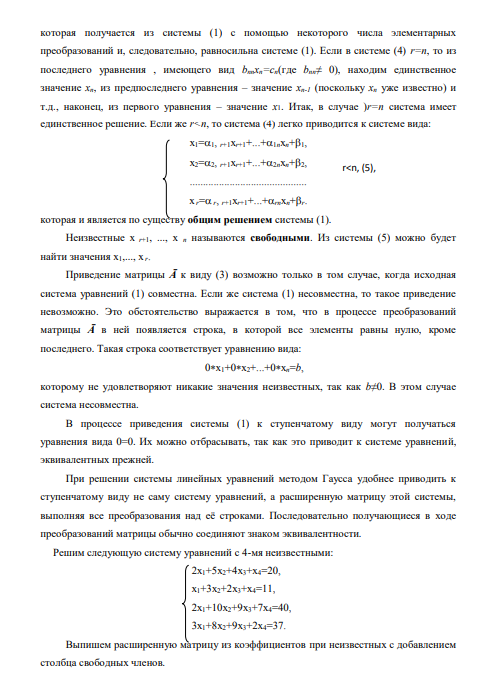 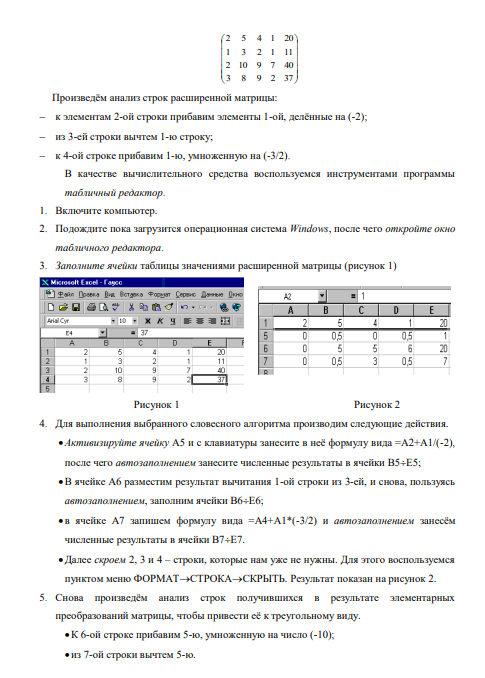 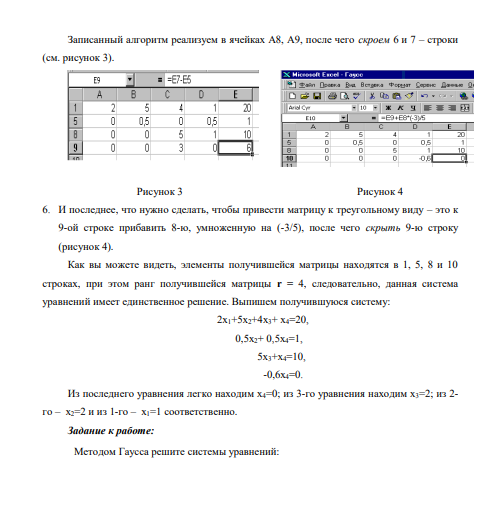                                                Практическое занятие № 2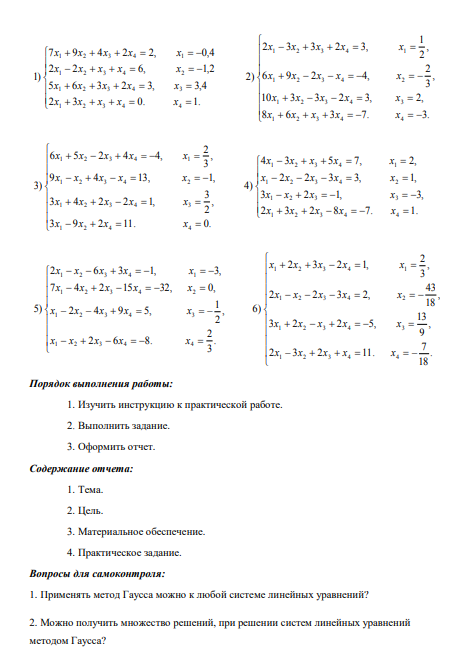 Тема: «Матрицы и определители. Элементарные преобразования матрицы. Решение систем линейных уравнений матричным способом (метод обратной матрицы) Применение различных методов решения систем линейных уравнений в задачах в области профессиональной деятельности»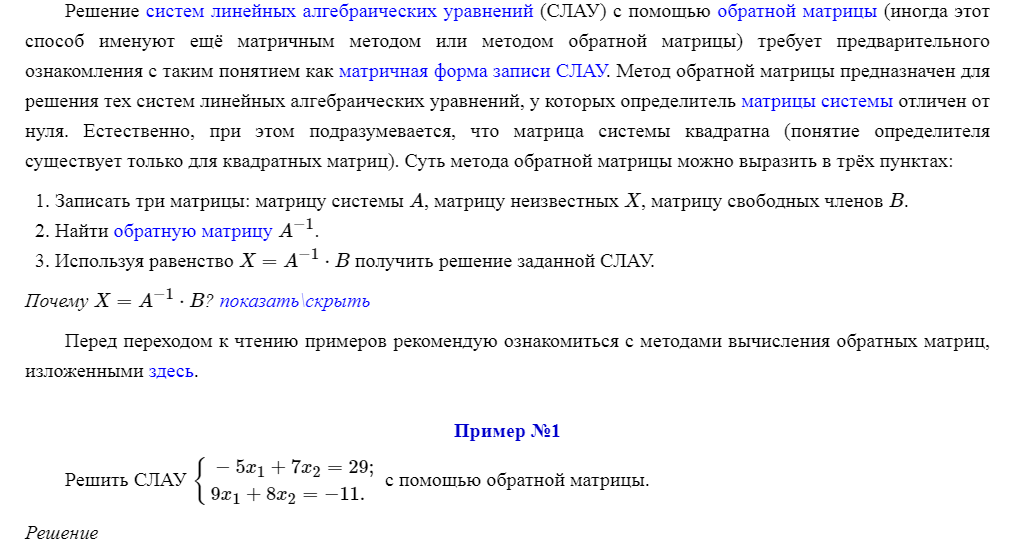 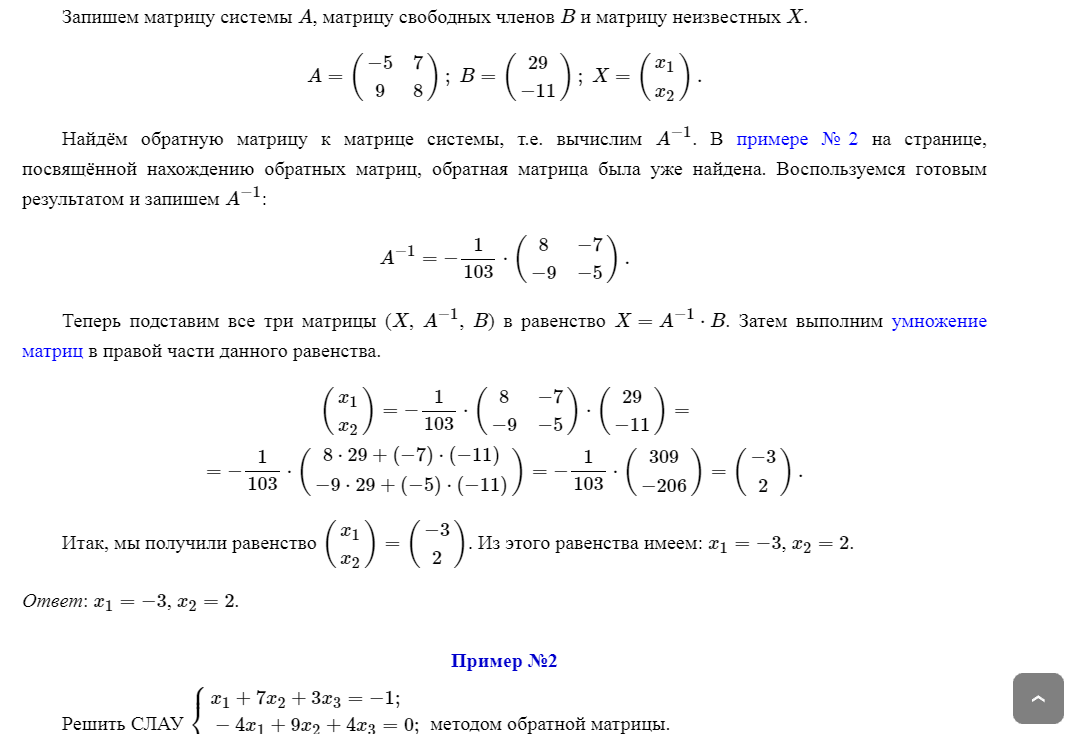 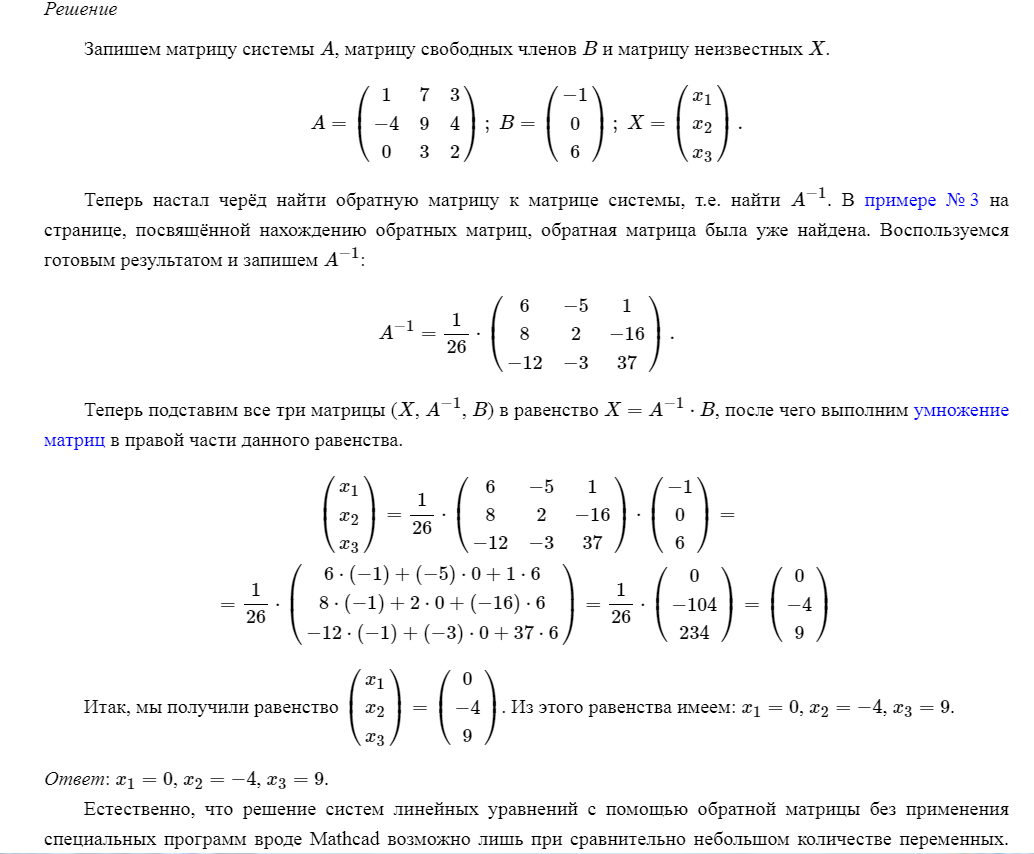 Если СЛАУ содержит четыре и более переменных, то гораздо удобнее в таком случае применить метод Гаусса или метод Гаусса-Жордана.Тема 1.3 Действия над комплексными числамиПрактическое занятие № 3,4Тема занятия: Действия над комплексными числами в тригонометрической и показательной формах. Переход от алгебраической формы к тригонометрической и показательной и обратно.Цель: расширение и закрепление теоретических знанийВычислите:          а)  ;          б)  .2. Найдите модуль и аргумент комплексного числа z:             z = (–5+i ) (–5–i)3. Выполните умножение, используя тригонометрическую форму комплексного числа:            .4. Возведите в степень по формуле Муавра и запишите результат в алгебраической форме: .5. Извлеките корень: .6. Изобразите на комплексной области множество всех точек z,удовлетворяющих условию:    | z – 1 + i | 1, Re z >1, Im z  –1.7. Выполните действия в показательной форме:        .Раздел 2. Основы дискретной математики Тема 2.2 Основы теории графовПрактическое занятие № 5Тема: Решение вариативных задач и упражнений.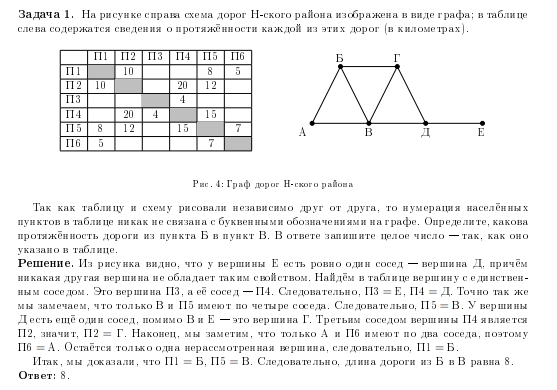 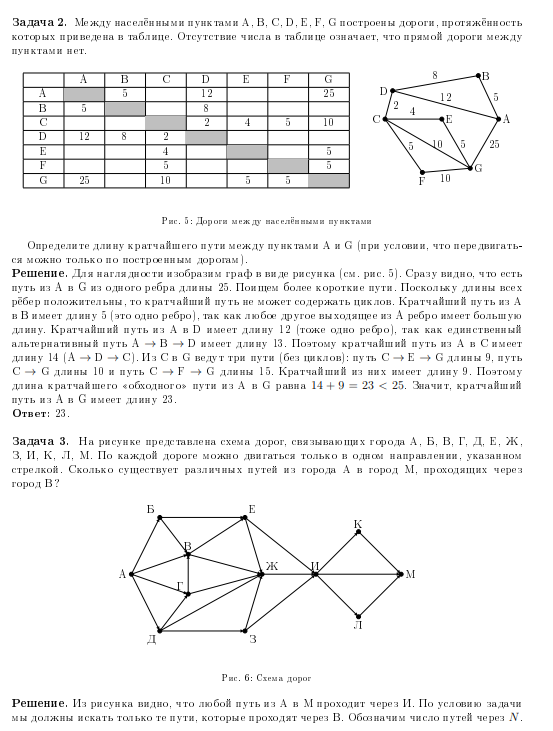 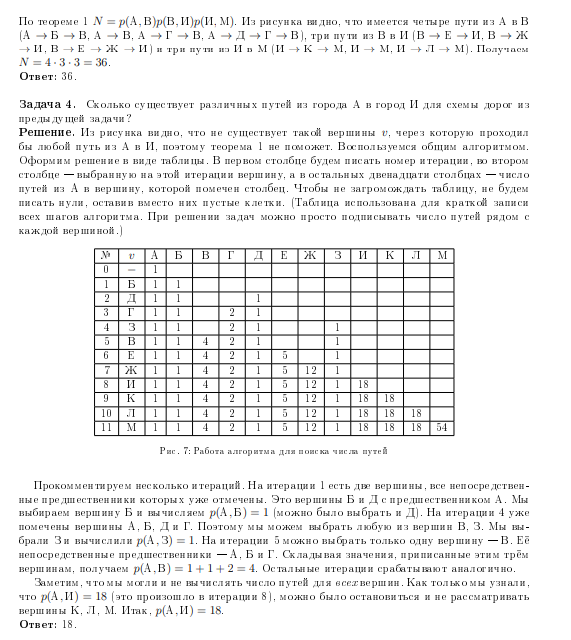 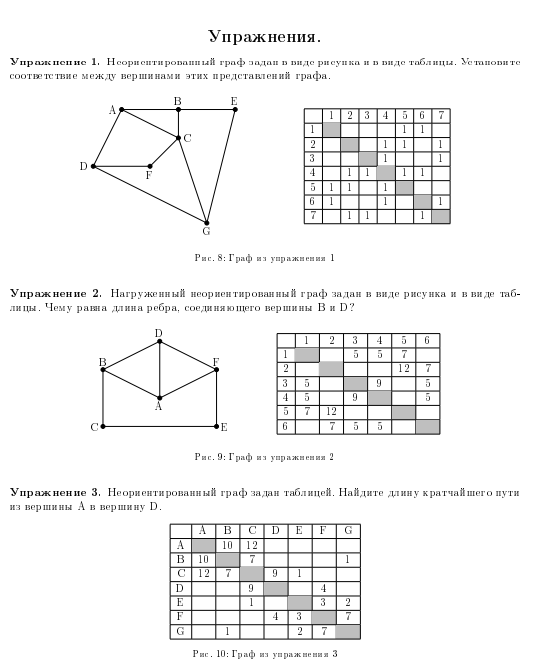 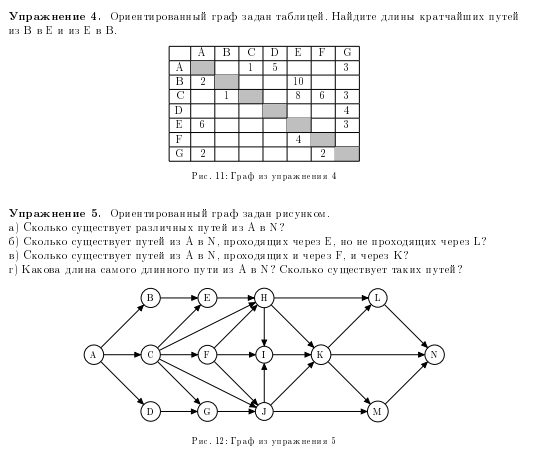 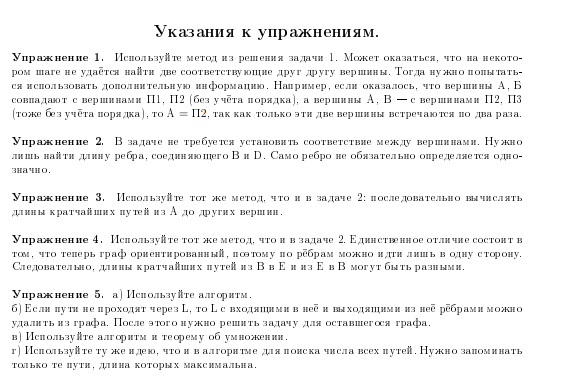 Практическое занятие № 6Тема занятия: Построение графов.Цель: систематизировать и обобщить знания по темеПоказать, что два графа изоморфны:Начертить орграф, соответствующий отношению: «a делится на b» на множестве целых чисел от 1 до 12.Построить матрицы смежности и инцидентности графа G:Дана матрица смежности. Постройте соответствующий ей орграф. Найдите матрицу инцидентности. .В графе 11 вершин, степени которых равны 4. Сколько ребер имеет этот граф?Является ли граф эйлеровым; двудольным? Если граф является эйлеровым, найти эйлеров цикл.Перечислите все графы, имеющие гамильтонов цикл, 6 вершин, 8 ребер.Раздел 3. Основы математического анализаТема 3.1 Дифференциальное и интегральное исчислениеПрактическое занятие 7Пределы. Непрерывность функций. Производная, геометрический смысл. Исследованиефункций1.Вычислить производную функций: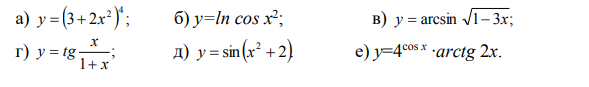 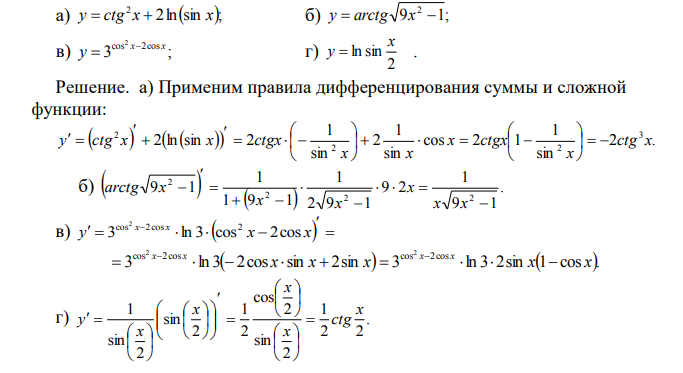 2. Вычислить производные функций: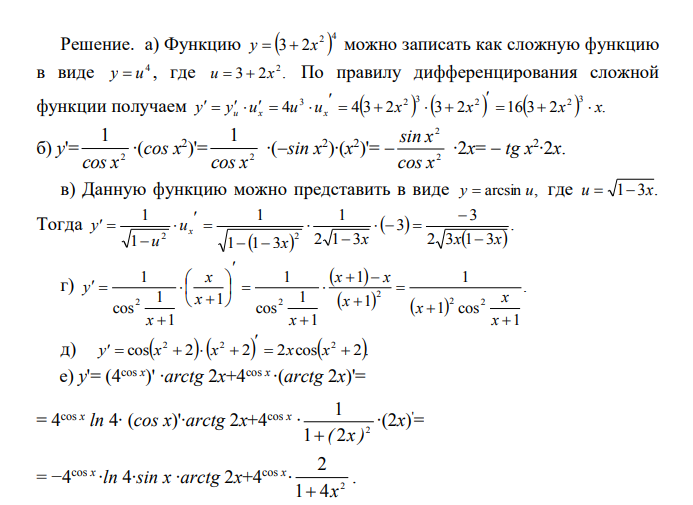 Практическое занятие 8Вычисление простейших определенных интегралов.Определение максимума мощности в цепи постоянного тока с применением производной. Вычисления площадей и объемов при проектировании объектов транспорта с применением определенного интегралаТема занятия: Нахождение производной сложной функции. Интегрирование функций. Метод замены переменной. Интегрирование по частям. Вычисление определённого интеграла. Приложение определенного интеграла к решению различных прикладных задач.Цель: закрепление умений нахождения производной сложной функции;  закрепление умений интегрирования функций методом замены переменной и методом интегрирования по частям; закрепление умений вычисления определённого интеграла.1. Найти производную функции:2. Найти интегралы, используя основные свойства интеграла: 3. Найти интегралы, используя метод замены переменной: 4.  Найти интеграл, используя метод интегрирования по частям: 5. Найти интеграл: Тема 3.2 Обыкновенные дифференциальные уравненияПрактическое занятие № 9Тема занятия: Решение дифференциальных уравнений первого порядка с разделяющимися переменными.Цель: закрепление умений решения дифференциальных уравнений Проинтегрировать следующие уравнения  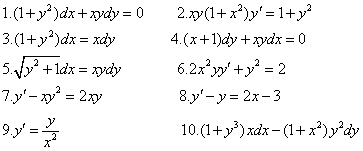 Найти  частные решения удовлетворяющие заданным начальным условиям. .,                    у = 1     при   х = 0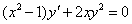 2. ,                             у = - 1   при   х = 0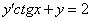 3. ,                                   у = 2     при   х = 0 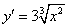 4. ,                                 у = 0,5  при   х = 1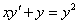 5. ,                              у = - 1   при   х = 0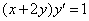 6. ,                           у = 1     при   х = 1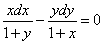 7. ,                                   у = 1    при   х = 0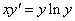 8. ,        у = 1   при   х = 0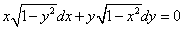 9. ,                                 у = 1    при   х = 0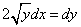 1. Решить уравнение: .2. Решить уравнение: .3. Решить задачу Коши: .Тема 3.4 РядыПрактическое занятие №10Решение упражнений на определение сходимости ряда.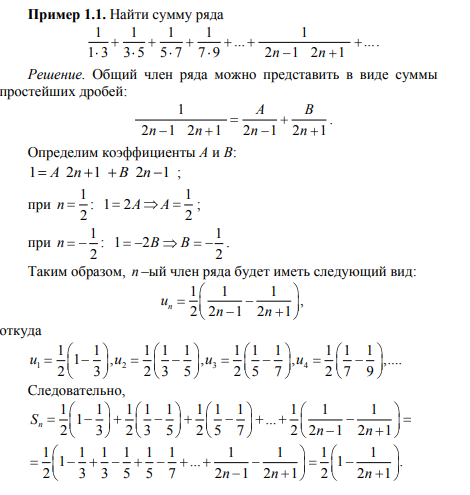 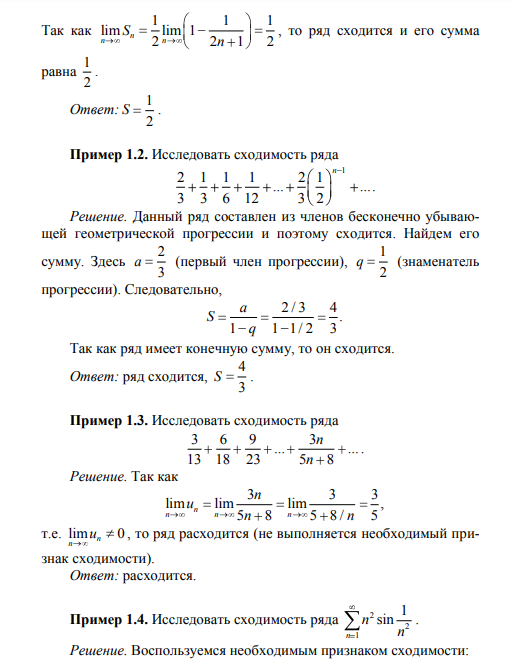 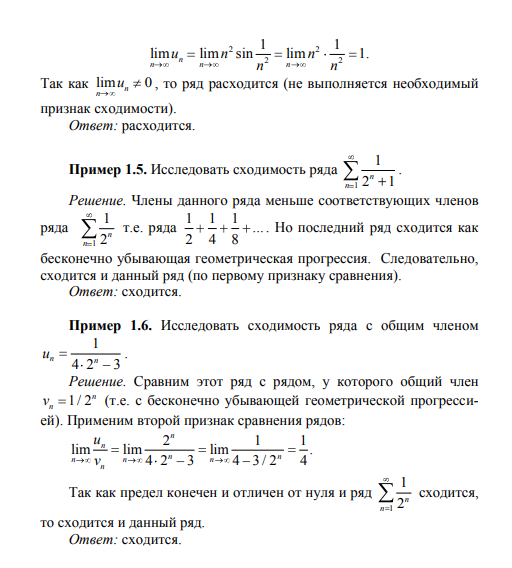 Практическое занятие №11Тема занятия: Разложение функций в ряд ФурьеЦель: расширение и закрепление теоретических знаний1.  Исследовать знакоположительный ряд на сходимость:2. Исследовать на сходимость (абсолютную и условную) знакочередующийся ряд:3. Найти область сходимости ряда:4. разложить в ряд Маклорена функцию:.5. Разложить в ряд Тейлора функцию по степени6. Разложить в ряд Фурье периодическую функцию в промежутке :7. Вычислить интеграл: с точностью до 0.0001.Раздел 4. Элементы теории вероятностей и математической статистикиТема 4.1.Вероятность. Теоремы сложения и умножения вероятностейПрактическое занятие №12Решение простейших задач на определение вероятности с использованием теоремы сложения вероятностей.В урне находится 15 белых, 5 красных и 10 чёрных шаров. Наугад извлекается 1 шар, найти вероятность того, что он будет: а) белым, б) красным, в) чёрным.Решение: важнейшей предпосылкой  для использования классического определения вероятности является возможность подсчёта общего количества исходов.Всего в урне: 15 + 5 + 10 = 30 шаров, и, очевидно, справедливы следующие факты:– извлечение любого шара одинаково возможно (равновозможность исходов), при этом исходы элементарны и образуют полную группу событий (т.е. в результате испытания обязательно будет извлечён какой-то один из 30 шаров).Таким образом, общее число исходов: 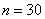 Рассмотрим событие:  – из урны будет извлечён белый шар. Данному событию благоприятствуют  элементарных исходов, поэтому по классическому определению:
 – вероятность того, то из урны будет извлечён белый шар.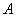 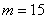 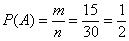 Как ни странно, даже в такой простой задаче можно допустить серьёзную неточность, на которой я уже заострял внимание в первой статье по теории вероятностей. Где здесь подводный камень? Здесь некорректно рассуждать, что «раз половина шаров белые, то вероятность извлечения белого шара ». В классическом определении вероятности речь идёт об ЭЛЕМЕНТАРНЫХ исходах, и дробь  следует обязательно прописать!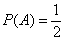 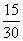 С другими пунктами аналогично, рассмотрим следующие события: – из урны будет извлечён красный шар;
 – из урны будет извлечён чёрный шар.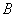 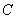 Событию  благоприятствует 5 элементарных исходов, а событию  – 10 элементарных исходов. Таким образом, соответствующие вероятности:
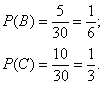 Типичная проверка многих задач по терверу осуществляется с помощью теоремы о сумме вероятностей событий, образующих полную группу. В нашем случае события образуют полную группу, а значит, сумма соответствующих вероятностей должна обязательно равняться единице: .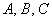 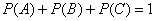 Проверим, так ли это: , в чём и хотелось убедиться.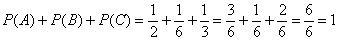 Ответ: 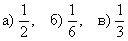 В принципе, ответ можно записать и подробнее, но лично я привык ставить туда только числа – по той причине, что когда начинаешь «штамповать» задачи сотнями и тысячами, то стремишься максимально сократить запись решения. К слову, о краткости: на практике распространён «скоростной» вариант оформления решения:Всего: 15 + 5 + 10 = 30 шаров в урне. По классическому определению:
 – вероятность того, то из урны будет извлечён белый шар;
 – вероятность того, то из урны будет извлечён красный шар;
 – вероятность того, то из урны будет извлечён чёрный шар.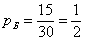 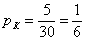 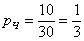 Ответ: Однако если в условии несколько пунктов, то решение зачастую удобнее оформить первым способом, который отнимает чуть больше времени, но зато всё «раскладывает по полочкам» и позволяет легче сориентироваться в задаче.Практическое занятие №13Решение простейших задач на определение вероятности с использованием теорем сложения и умножения вероятностей.Задача 2В магазин поступило 30 холодильников, пять из которых имеют заводской дефект. Случайным образом выбирают один холодильник. Какова вероятность того, что он будет без дефекта?Выберите целесообразный вариант оформления и сверьтесь с образцом внизу страницы.В простейших примерах количество общих и количество благоприятствующих исходов лежат на поверхности, но в большинстве случаев картошку приходится выкапывать самостоятельно. Каноничная серия задач о забывчивом абоненте:Задача 3Набирая номер телефона, абонент забыл две последние цифры, но помнит, что одна из них – ноль, а другая – нечётная. Найти вероятность того, что он наберёт правильный номер.Примечание: ноль – это чётное число (делится на 2 без остатка)Решение: сначала найдём общее количество исходов. По условию, абонент помнит, что одна из цифр – ноль, а другая цифра – нечётная. Здесь рациональнее не мудрить с комбинаторикой и воспользоваться методом прямого перечисления исходов. То есть, при оформлении решения просто записываем все возможные комбинации:
01, 03, 05, 07, 09
10, 30, 50, 70, 90и подсчитываем их – всего: 10 исходов.Благоприятствующий исход один: верный номер.По классическому определению:
  – вероятность того, что абонент наберёт правильный номер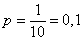 Ответ: 0,1Тема 4.2 Случайная величина, ее функция распределенияПрактическое занятие № 14Тема занятия:  По заданному условию построить ряд распределения случайной величиныЦель: формирование исследовательского подхода к решению задач1. В урне 7 шаров, из которых 4 голубых, а остальные красные. Из этой урны извлекаются три шара. Найдите закон распределения дискретной случайной величины X, равной числу голубых шаров в выборке. 2. Найти функцию распределения F(x) и построить ее график.Найти среднее квадратичное  отклонение случайной величины Х, заданной законом ее распределения:Тема 4.3. Математическое ожидание и дисперсия случайной величиныПрактическое занятие № 15Тема занятия: нахождение математического ожидания, дисперсии и среднего квадратичного отклонения дискретной случайной величины заданной законом распределения
Цель работы: находить математическое ожидание, дисперсию и среднее квадратичное отклонение случайной величины по заданному закону ее распределения;
Дано: п – порядковый номер варианта студента.
xiп – 10 п – 6 п – 2 пп + 1 п + 3 п + 5 п + 8
pi0,17 0,03 0,16 0,07 ? 0,4 0,04 0,01
Найти:
Вероятность того, что случайная величина X примет значение п + 1;
Составить закон распределения случайной величины Х;
Математическое ожидание, дисперсию и среднее квадратичное отклонение дискретной случайной величины;
Найти числовые характеристики случайной величины “х”. Варианты:
Xi -3 4 5 7
pi 10a2-3a 15a2-5a 8a2-3a 17a2-4a-1
Xi -2 3 5 9
pi 5a2-3,5 3a2-2a-1,5 15a2-9a-2 4,5a-3,5
Xi 2 3 8 11
pi 41a2-20 23a2-16a 30a2-12a-6 6a2-32a+20
Xi 5 7 11 18
pi 10a2-4a-1 6a2-2 5a2-a-1 4a2-1
Xi 2 3 5 8
pi 15a2-3,5 6a-3a2-2,1 8a2-1,5 2a-0,9
6.
Xi 7 10 11 13
pi 70a2-6 5a2 20a2+12a-5,3 5a2-28a-8,7
Контрольные вопросы:
Назовите числовые характеристики дискретной случайной величины.
Запишите формулу нахождения математического ожидания.
Запишите формулу нахождения дисперсии и среднего квадратичного отклонения.Раздел 5. Основные численные методыТема 5.1 Численное интегрированиеПрактическое занятие № 16Вычисление интегралов по формулам прямоугольников, трапеций и формуле Симпсона. Оценка погрешностиПример 1. Вычислить по формуле прямоугольников . Найти абсолютную и относительную погрешности вычислений.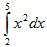 Решение:Разобьём отрезок [a, b] на несколько (например, на 6) равных частей. Тогда а = 0, b = 3 , 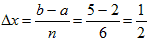 х k = a + k   х
х0 = 2 + 0   = 2
х1 = 2 + 1   = 2,5
х2 = 2 + 2   =3
х3 = 2 + 3   = 3
х4 = 2 + 4   = 4
х5 = 2 + 5   = 4,5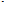 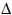 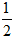  (x0) = 22 = 4
f (x 1 ) = 2 ,5 2 = 6,25
f (x 2 ) = 32 = 9
f (x 3 ) = 3,52 = 12,25
f (x 4 ) = 42 = 16
f (x 5 ) = 4,52 = 20,25.По формуле (1):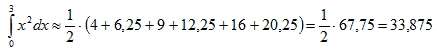 Для того, чтобы вычислить относительную погрешность вычислений, надо найти точное значение интеграла: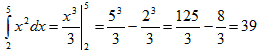 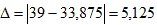 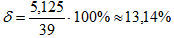 Вычисления проходили долго и мы получили довольно-таки грубое округление. Чтобы вычислить этот интеграл с меньшим приближением, можно воспользоваться техническими возможностями компьютера.Для нахождения определённого интеграла методом прямоугольников необходимо ввести значения подынтегральной функции f(x) в рабочую таблицу Excel в диапазоне х  [2 ;5 ] с заданным шагом х = 0,1.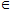 Открываем чистый рабочий лист.Составляем таблицу данных (х и f(x)). Пусть первый столбец будет значениями х, а второй соответствующими показателями f(x). Для этого в ячейку А1 вводим слово Аргумент, а в ячейку В1 – слово Функция. В ячейку А2 вводится первое значение аргумента – левая граница диапазона (2). В ячейку А3 вводится второе значение аргумента – левая граница диапазона плюс шаг построения (2,1). Затем, выделив блок ячеек А2:А3, автозаполнением получаем все значения аргумента (за правый нижний угол блока протягиваем до ячейки А32, до значения х=5).Далее вводим значения подынтегральной функции. В ячейку В2 необходимо записать её уравнение. Для этого табличный курсор необходимо установить в ячейку В2 и с клавиатуры ввести формулу =А2^2 (при английской раскладке клавиатуры). Нажимаем клавишу Enter. В ячейке В2 появляется 4. Теперь необходимо скопировать функцию из ячейки В2. Автозаполнением копируем эту формулу в диапазон В2:В32.
В результате должна быть получена таблица данных для нахождения интеграла.Теперь в ячейке В33 может быть найдено приближённое значение интеграла. Для этого в ячейку В33 вводим формулу = 0,1*, затем вызываем Мастер функций (нажатием на панели инструментов кнопки Вставка функции (f(x)). В появившемся диалоговом окне Мастер функции-шаг 1 из 2 слева в поле Категория выбираем Математические. Справа в поле Функция - функцию Сумм. Нажимаем кнопку ОК. Появляется диалоговое окно Сумм. В рабочее поле мышью вводим диапазон суммирования В2:В31. Нажимаем кнопку ОК. В ячейке В33 появляется приближённое значение искомого интеграла с недостатком (37,955) .Сравнивая полученное приближённое значение с истинным значением интеграла (39), можно видеть, что ошибка приближения метода прямоугольников в данном случае равна= |39 - 37 , 955| = 1 ,045
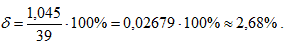 Пример 2. Используя метод прямоугольников, вычислить  с заданным шагом х = 0,05.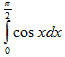 Решение:Для нахождения определённого интеграла значения подынтегральной функции f(x) должны быть введены в рабочую таблицу Excel в диапазоне   с заданным шагом х = 0,05. В созданную уже таблицу данных в ячейку А2 вводится левая граница интегрирования (0). В ячейку А3 вводится второе значение аргумента – левая граница диапазона плюс шаг построения (0,05). Затем, выделив блок ячеек А2:А3, автозаполнением получаем все значения аргумента (за правый нижний угол блока протягиваем до ячейки А33, до значения х=1,55).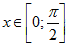 Далее вводим значения подынтегральной функции. В ячейку В2 необходимо записать её уравнение. Для этого табличный курсор необходимо установить в ячейку В2. Здесь должно оказаться значение косинуса, соответствующее значению аргумента в ячейке А2. Для получения значения косинуса воспользуемся специальной функцией: нажимаем на панели инструментов кнопку Вставка функции ( f х ) . В появившемся диалоговом окне Мастер функции-шаг 1 из 2 слева в поле Категория выбираем Математические. Справа в поле Функция - функцию COS. Нажимаем кнопку ОК. Появляется диалоговое окно COS. Наведя указатель мыши на серое поле окна, при нажатой левой кнопке сдвигаем поле вправо, чтобы открыть столбец данных (А). Указываем значение аргумента косинуса щелчком мыши на ячейке А2. Нажимаем кнопку ОК. В ячейке В2 появляется 1. Теперь необходимо скопировать функцию из ячейки В2. Автозаполнением копируем эту формулу в диапазон В2:В33. В результате должна быть получена таблица данных для нахождения интеграла.Теперь в ячейке В34 может быть найдено приближённое значение интеграла. Для этого в ячейку В34 вводим формулу = 0,05*, затем вызываем Мастер функций (нажатием на панели инструментов кнопки Вставка функции ( ( f х )) . В появившемся диалоговом окне Мастер функции-шаг 1 из 2 слева в поле Категория выбираем Математические. Справа в поле Функция - функцию Сумм. Нажимаем кнопку ОК. Появляется диалоговое окно Сумм. В рабочее поле мышью вводим диапазон суммирования В2:В32. Нажимаем кнопку ОК. В ячейке В34 появляется приближённое значение искомого интеграла с избытком (1,024056).Сравнивая полученное приближённое значение с истинным значением интеграла , можно видеть, что ошибка приближения метода прямоугольников в данном случае равна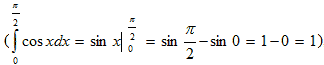 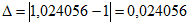 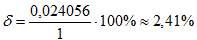 Метод трапеций обычно даёт более точное значение интеграла, чем метод прямоугольников. Криволинейная трапеция заменяется на сумму нескольких трапеций и приближённое значение определённого интеграла находится как сумма площадей трапеций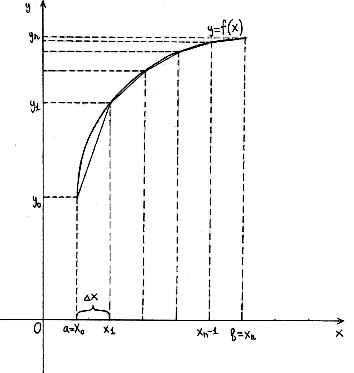 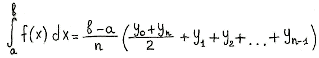 [Рисунок3]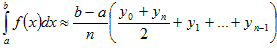 Пример 3. Методом трапеций найти  с шагом х = 0,1.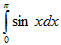 Решение.Открываем чистый рабочий лист.Составляем таблицу данных (х и f(x)). Пусть первый столбец будет значениями х, а второй соответствующими показателями f(x). Для этого в ячейку А1 вводим слово Аргумент, а в ячейку В1 – слово Функция. В ячейку А2 вводится первое значение аргумента – левая граница диапазона (0). В ячейку А3 вводится второе значение аргумента – левая граница диапазона плюс шаг построения (0,1). Затем, выделив блок ячеек А2:А3, автозаполнением получаем все значения аргумента (за правый нижний угол блока протягиваем до ячейки А33, до значения х=3,1).Далее вводим значения подынтегральной функции. В ячейку В2 необходимо записать её уравнение (в примере синуса). Для этого табличный курсор необходимо установить в ячейку В2. Здесь должно оказаться значение синуса, соответствующее значению аргумента в ячейке А2. Для получения значения синуса воспользуемся специальной функцией: нажимаем на панели инструментов кнопку Вставка функции  f(x). В появившемся диалоговом окне Мастер функции-шаг 1 из 2 слева в поле Категория выбираем Математические. Справа в поле Функция - функцию SIN. Нажимаем кнопку ОК. Появляется диалоговое окно SIN. Наведя указатель мыши на серое поле окна, при нажатой левой кнопке сдвигаем поле вправо, чтобы открыть столбец данных (А). Указываем значение аргумента синуса щелчком мыши на ячейке А2. Нажимаем кнопку ОК. В ячейке В2 появляется 0. Теперь необходимо скопировать функцию из ячейки В2. Автозаполнением копируем эту формулу в диапазон В2:В33. В результате должна быть получена таблица данных для нахождения интеграла.Теперь в ячейке В34 может быть найдено приближённое значение интеграла по методу трапеций. Для этого в ячейку В34 вводим формулу = 0,1*((В2+В33)/2+, затем вызываем Мастер функций (нажатием на панели инструментов кнопки Вставка функции  (f(x)). В появившемся диалоговом окне Мастер функции-шаг 1 из 2 слева в поле Категория выбираем Математические. Справа в поле Функция - функцию Сумм. Нажимаем кнопку ОК. Появляется диалоговое окно Сумм. В рабочее поле мышью вводим диапазон суммирования В3:В32. Нажимаем кнопку ОК и ещё раз ОК. В ячейке В34 появляется приближённое значение искомого интеграла с недостатком (1,997) .Сравнивая полученное приближённое значение с истинным значением интеграла  можно видеть, что ошибка приближения метода прямоугольников в данном случае вполне приемлемая для практики.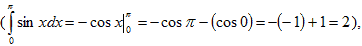 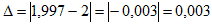 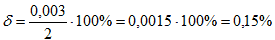 Решение упражнений.Вычислить  методом прямоугольников, разделив отрезок [0;1] на 20 равных частей.
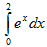 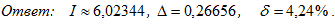 Вычислить методом трапеций    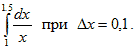 Вычислить методом трапеций 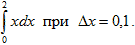 Вычислить методом трапеций 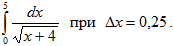 Вычислить   разделив отрезок [0;4] на 40 равных частей.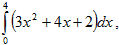 Вычислить   разделив отрезок [0;8] на 40 равных частей.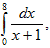 Вычислить  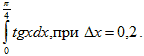 Тема 5.2 Численное дифференцированиеПрактическое занятие № 17Тема занятия: Решение задач на нахождение по таблично заданной функции (при n = 2), функции, заданной аналитическиЦель: расширение и закрепление теоретических знанийНайти  для функции y (х), заданной таблицей7. Промежуточная аттестация.Промежуточная аттестация по учебной дисциплине «Математика» проводится в форме экзамена (3 семестр).К  промежуточной аттестации по учебной дисциплине допускаются  все студенты.  При явке на промежуточную аттестацию студентам необходимо иметь зачетную книжку.По результатам всех видов оценочной деятельности студенту выставляется отметка по учебной дисциплине.  Шкала оценок: «отлично»,   «хорошо», «удовлетворительно», «неудовлетворительно».Студенты, не прошедшие промежуточную аттестацию в установленное время по уважительной причине, подтвержденной документально соответствующим документом, сдают её индивидуально, в установленные сроки .Вопросы для экзамена (3 семестр)Вопросы для проверки уровня обученности «ЗНАТЬ»  Определение комплексных чисел. Основные формы комплексных чисел. Геометрическая интерпретация комплексных чиселДействия с комплексными числами, представленными в различных формах. Переход от алгебраической формы к тригонометрической и обратноМножество и его элементы. Пустое множество, подмножества некоторого множества. Операции над множествами. Отображение множеств. Понятие функции и способы ее задания, композиция функций. Отношения, их виды и свойства. Диаграмма Венна. Числовые множестваОпределение графа, виды графов: полные, неполные. Элементы графа: вершины, ребра; степень вершины. Цикл в графе. Связанные графыФункции одной независимой переменной. Пределы. Непрерывность функцийПроизводная, геометрический смысл. Исследование функций Неопределенный интеграл. Непосредственное интегрирование. Замена переменнойФункции нескольких переменных. Приложения интеграла к решению прикладных задач. Частные производныеЗадачи, приводящие к дифференциальным уравнениям. Дифференциальные уравнения с разделяющимися переменными. Общие и частные решения. Однородные дифференциальные уравнения первого порядка.  Линейные однородные уравнения второго порядка с постоянными коэффициентами Числовые ряды. Сходимость и расходимость числовых рядов. Признак сходимости Даламбера. Признак сходимости Коши Знакопеременные ряды. Абсолютная и условная сходимости рядов.  Признак Лейбница. Степенные ряды. Ряды ФурьеПонятие события и вероятности события. Достоверные и невозможные события. Классическое определение вероятности.Теорема сложения вероятностей. Теорема умножения вероятностейСлучайная величина. Дискретная и непрерывная случайные величины. Закон распределения случайной величины Математическое ожидание дискретной случайной величины. Дисперсия случайной величины. Формулы прямоугольников. Формула трапеций. Формула Симпсона. Численное дифференцирование. Формулы приближенного дифференцирования, основанные на интерполяционных формулах Ньютона. Численное решение обыкновенных дифференциальных уравненийОпределение комплексных чисел. Основные формы комплексных чисел. Геометрическая интерпретация комплексных чисел.Формула корней квадратного уравнения с отрицательным дискриминантом.Действия над комплексными числами, представленными в различных формах. Переход от алгебраической формы к тригонометрической и обратно.Производная функции, ее геометрический и физический смысл.Неопределенный интеграл. Непосредственное интегрирование. Замена переменной.Задачи, приводящие к дифференциальным уравнениям. Общие и частные решения. Порядок дифференциального уравнения.Дифференциальные уравнения с разделяющимися переменными. Линейные однородные уравнения первого порядка. Однородные дифференциальные уравнения первого порядка.  Линейные однородные уравнения второго порядка с постоянными коэффициентами Числовые ряды. Сходимость и расходимость числовых рядов. Признаки сходимости: первый и второй признаки сравнения.Признак сходимости Д`Аламбера. Признак сходимости Коши. Знакопеременные ряды. Абсолютная и условная сходимости рядов.  Признак Лейбница.  Степенные ряды. Область сходимости степенного ряда.Ряды Фурье.Основные комбинаторные конфигурации: сочетание, размещение и перестановки (с повторениями и без повторений). Основные правила комбинаторики. Бином Ньютона. Свойства биномиальных коэффициентов.Понятие события и вероятности события. Достоверные и невозможные события. Совместные и несовместные события. Классическое определение вероятности. Теоремы сложения вероятностей. Теоремы умножения вероятностей.Формула полной вероятности и формула Байеса. Повторение испытаний. Формула Бернулли.Формулы прямоугольников. Формула трапеций. Формула Симпсона.Численное дифференцирование. Формулы приближенного дифференцирования, основанные на интерполяционных формулах Ньютона. Численное решение обыкновенных дифференциальных уравненийВопросы для проверки уровня обученности «УМЕТЬ»1. Применять математические методы для решения профессиональных задач 2. Решать прикладные электротехнические задачи методом комплексных чисел3. Определять максимум мощности в цепи постоянного тока с применением производной5. Вычислять простейшие определенные интегралы6. Вычислять площади и объемы при проектировании объектов транспорта с применением определенного интеграла7. Выполнять разложение функций в ряд Фурье;8. Производить расчет электрических цепей несинусоидальных периодических токов с использованием рядов Фурье9. Решать задачи на нахождение математического ожидания и дисперсии при оценке эффективности заказов и обслуживания потребителей услуг и при оценке систем надежности, безопасности и качества услуг на железнодорожном транспорте10. Выполнять действия над комплексными числами, представленными в разных формах11. Находить производную функции, вычислять интегралы методом непосредственного интегрирования и методом замены12.Решать обыкновенные дифференциальные уравнения13. Исследовать ряд на сходимость, раскладывать функцию в ряд Тейлора14. Выполнять разложение функций в ряд Фурье15. Решать простейшие комбинаторные задачи 16. Решать задачи на нахождение вероятности события17. Решать задачи на нахождение математического ожидания и дисперсии ФОНД оценочных средствпо учебной дисциплинеЕН.01. МАТЕМАТИКАБазовая подготовка среднего профессионального образования2022Компетенции, формируемые в процессе изучения дисциплиныТребования для освоения дисциплиныОК  01 . Выбирать способы решения задач профессиональной деятельности применительно к различным контекстамЗнать:З1 - о назначение профессии, об основных решаемых профессиональных задачах о профессиональных важных качествах, а также потребности общества к данной профессии;ОК  01 . Выбирать способы решения задач профессиональной деятельности применительно к различным контекстамУметь:У1 применять математические методы для решения профессиональных задач; У2 – владеть знаниями для понимания сущности и социальной значимости своей будущей профессии;ОК 02. Использовать современные средства поиска, анализа и интерпретации информации и информационные технологии для выполнения задач профессиональной деятельностиЗнать: З1 - методы и способы профессионального развития;З2 основные понятия о математическом синтезе и анализе;З3 основные понятия дискретной математики;З4 основные понятия теории вероятности и математическойОК 02. Использовать современные средства поиска, анализа и интерпретации информации и информационные технологии для выполнения задач профессиональной деятельностиУметь:У1 применять математические методы для решения профессиональных задач; У2 - выбирать и применять методы и способы решения профессиональных задач, уметь  оценивать их эффективность, качество; Элемент дисциплиныЭлемент дисциплиныТекущая аттестация(текущий контроль успеваемости)Текущая аттестация(текущий контроль успеваемости)Элемент дисциплиныЭлемент дисциплиныНаименование оценочного средстваРезультаты освоения (знания, умения, компетенции)ВведениеВведениеНСОК1, ОК2, , ПК 2.2., ПК 2.3.,  ПК 3.1., ПК 3.2., У1, У2, У3, З1, З2;Раздел 1Комплексные числаНС;ПЗ; ВСРОК1, ОК2, , ПК 2.2., ПК 2.3.,  ПК 3.1., ПК 3.2., У1, У2, У3, З1, З2;Тема 1.1Решение систем уравнений ГауссаНС; ПЗ; ВСРТема 1.2 Основные  формы комплексных чиселНСОК1, ОК2, , ПК 2.2., ПК 2.3.,  ПК 3.1., ПК 3.2., У1, У2, У3, З1, З2;Тема 1.3 Действия над комплексными числами в разных формахНС; ПЗ; ВСРОК1, ОК2, ПК 2.2., ПК 2.3.,  ПК 3.1., ПК 3.2., У1, У2, У3, З1, З2;Раздел 2Основы дискретной математикиНС; ПЗ; ВСРОК1, ОК2, , ПК 2.2., ПК 2.3.,  ПК 3.1., ПК 3.2., У1, У2, У3, З1, З2;Тема 2.1Основы теории множествНС; ПЗ; ВСРОК1, ОК2, , ПК 2.2., ПК 2.3.,  ПК 3.1., ПК 3.2., У1, У2, У3, З1, З2;Тема 2.2Основы теории графовНС; ПЗОК1, ОК2, , ПК 2.2., ПК 2.3.,  ПК 3.1., ПК 3.2., У1, У2, У3, З1, З2;Раздел 3Основы математического анализаНС; ПЗ; ВСРОК1, ОК2, , ПК 2.2., ПК 2.3.,  ПК 3.1., ПК 3.2., У1, У2, У3, З1, З2;Тема 3.1Дифференциальное и интегральное исчислениеНС; ПЗ; ВСРОК1, ОК2, , , ПК 2.2., ПК 2.3.,  ПК 3.1., ПК 3.2., У1, У2, У3, З1, З2;Тема 3.2Обыкновенные дифференциальные уравненияНС; ПЗОК1, ОК2, , ПК 2.2., ПК 2.3.,  ПК 3.1., ПК 3.2., У1, У2, У3, З1, З2;Тема 3.3Дифференциальные уравнения в частных производныхНСОК1, ОК2, , ПК 2.2., ПК 2.3.,  ПК 3.1., ПК 3.2., У1, У2, У3, З1, З2;Тема 3.4РядыНС; ПЗУ1, З1, ОК1,ОК2, ПК 1.4, ПК 2.1Раздел 4Элементы теории вероятности и математической статистикиНС; ПР; ВСРОК1, ОК2, , ПК 2.2., ПК 2.3.,  ПК 3.1., ПК 3.2., У1, У2, У3, З1, З2;Тема 4.1Вероятность. Теоремы сложения и умножения вероятностейНС; ПЗОК1, ОК2, , ПК 2.2., ПК 2.3.,  ПК 3.1., ПК 3.2., У1, У2, У3, З1, З2;Тема 4.2Случайная величина, ее функция распределенияНС; ПЗОК1, ОК2, , ПК 2.2., ПК 2.3.,  ПК 3.1., ПК 3.2., У1, У2, У3, З1, З2;Тема 4.3Математическое ожидание и дисперсия случайной величиныНС; ПЗОК1, ОК2, , ПК 2.2., ПК 2.3.,  ПК 3.1., ПК 3.2., У1, У2, У3, З1, З2;Раздел 5Основные численные методыНС; ПЗОК1, ОК2, , ПК 2.2., ПК 2.3.,  ПК 3.1., ПК 3.2., У1, У2, У3, З1, З2;Тема 5.1Численное интегрированиеНС; ПЗОК1, ОК2, ПК 2.2., ПК 2.3.,  ПК 3.1., ПК 3.2., У1, У2, У3, З1, З2;Тема 5.2Численное дифференцированиеНС; ПЗОК1, ОК2, , ПК 2.2., ПК 2.3.,  ПК 3.1., ПК 3.2., У1, У2, У3, З1, З2;Промежуточная аттестация по дисциплине                                                                                                               Экзамен  (3 семестр)                                           Промежуточная аттестация по дисциплине                                                                                                               Экзамен  (3 семестр)                                           Промежуточная аттестация по дисциплине                                                                                                               Экзамен  (3 семестр)                                           Промежуточная аттестация по дисциплине                                                                                                               Экзамен  (3 семестр)                                           Xi12345678Pi0.30.20.10.10.20.010.080.01х22,533,544,5у46,25912,251620,25x- 3- 10234y52- 4- 165